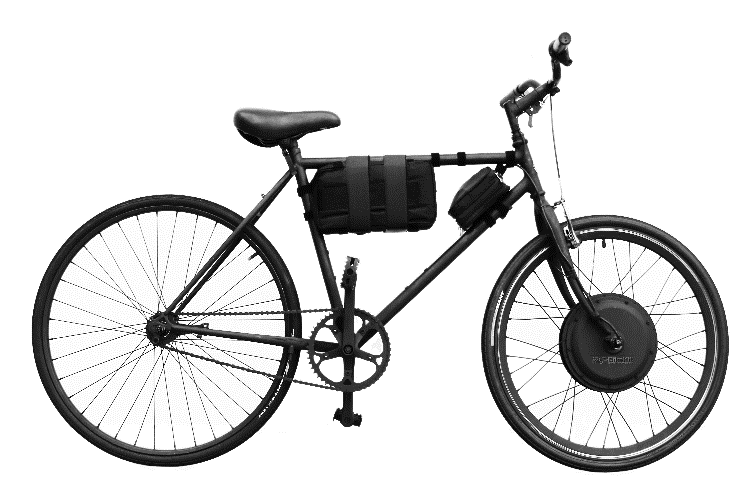 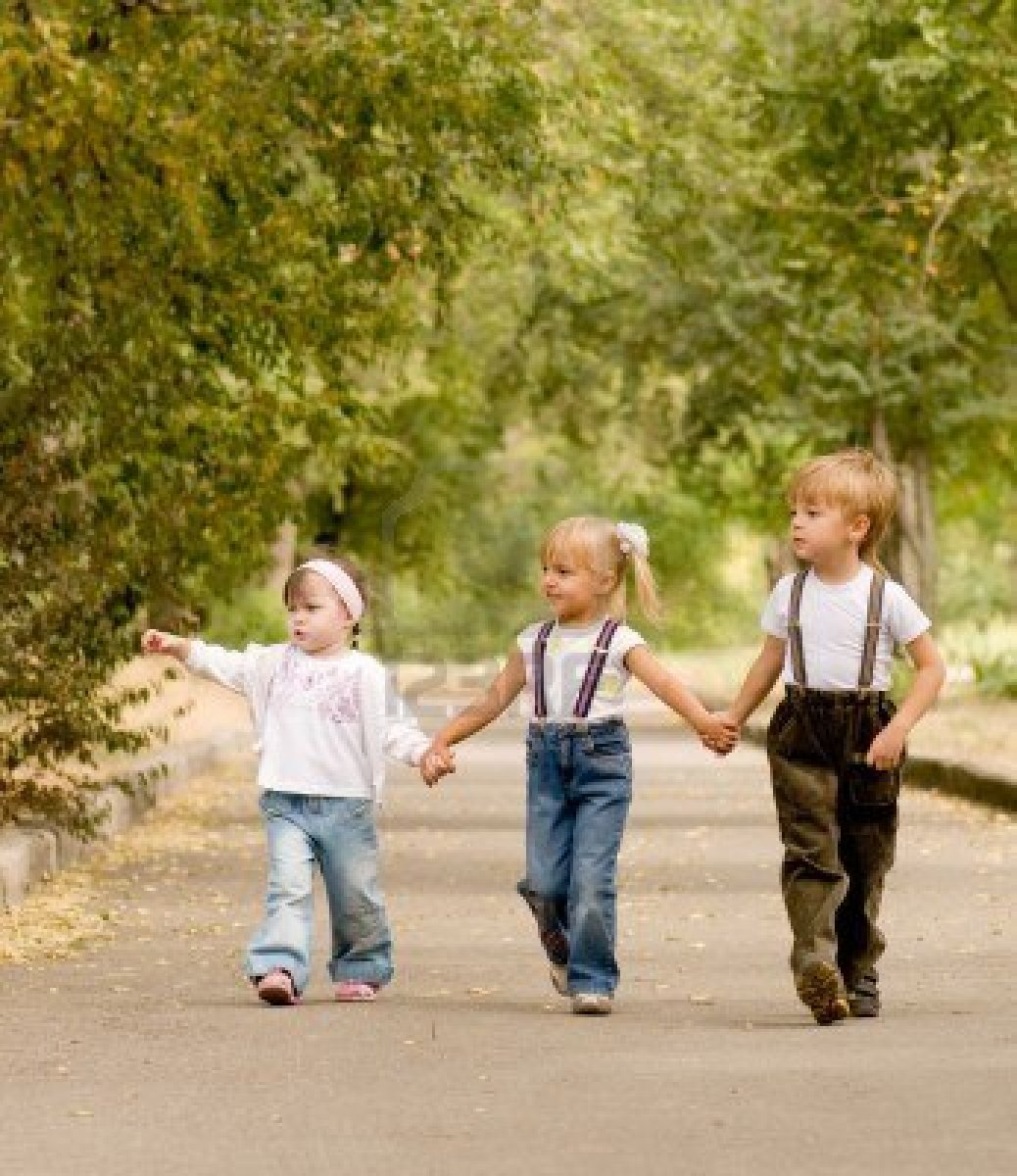 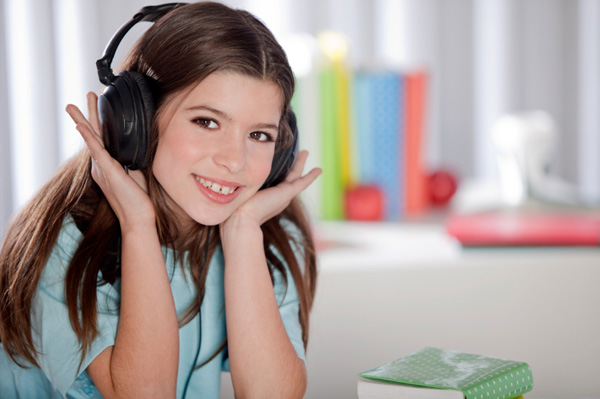 For classes with advanced students or only older grades (ie: 3-5th): 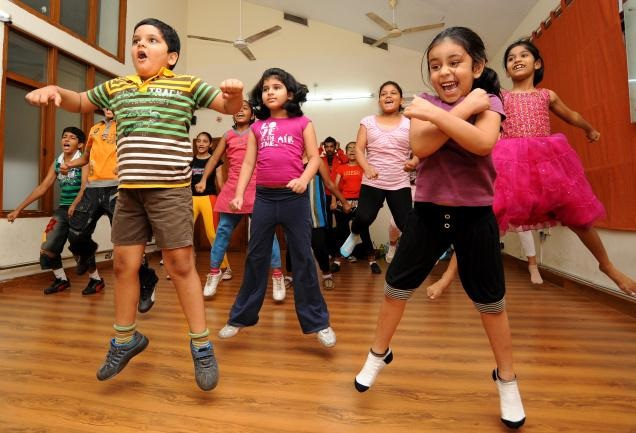 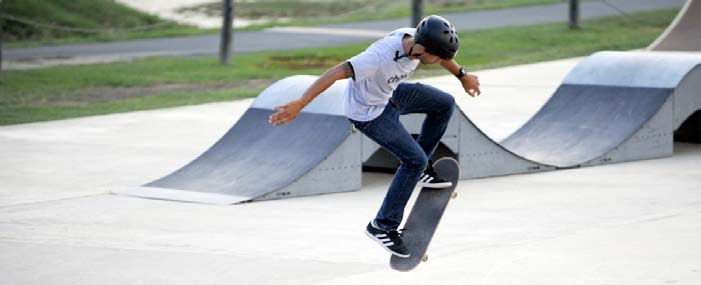 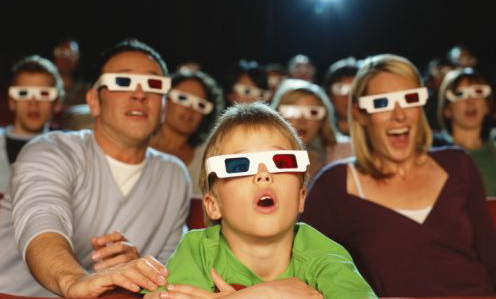 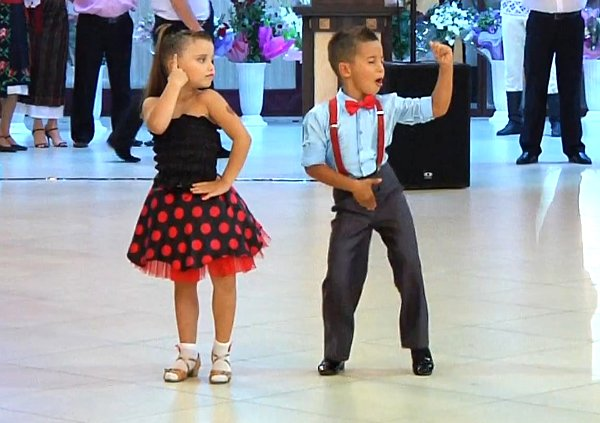 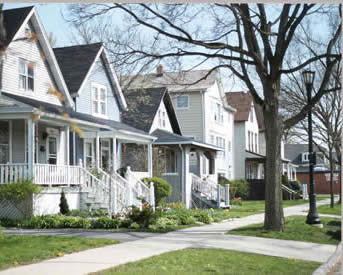 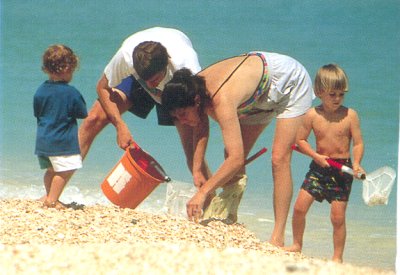 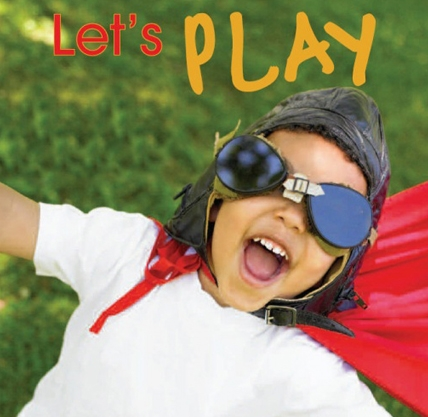 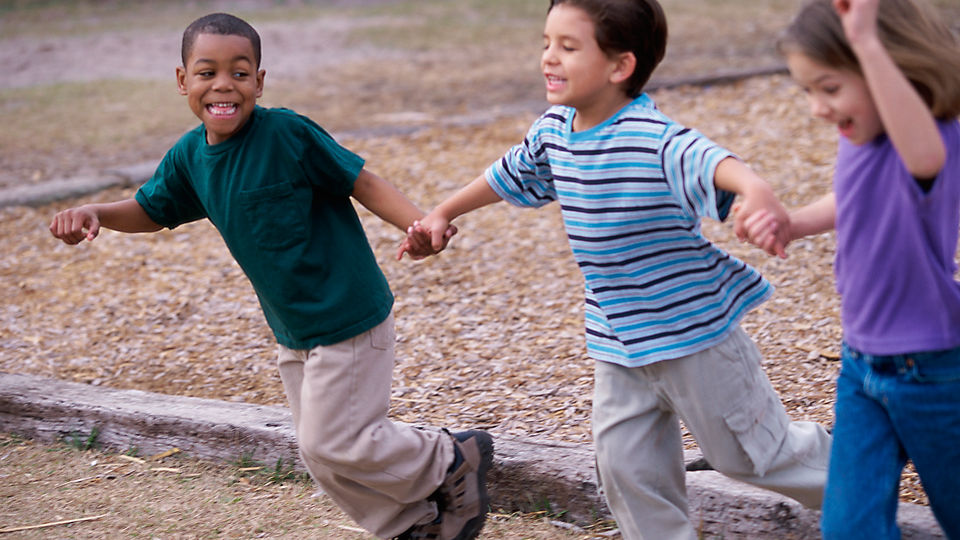 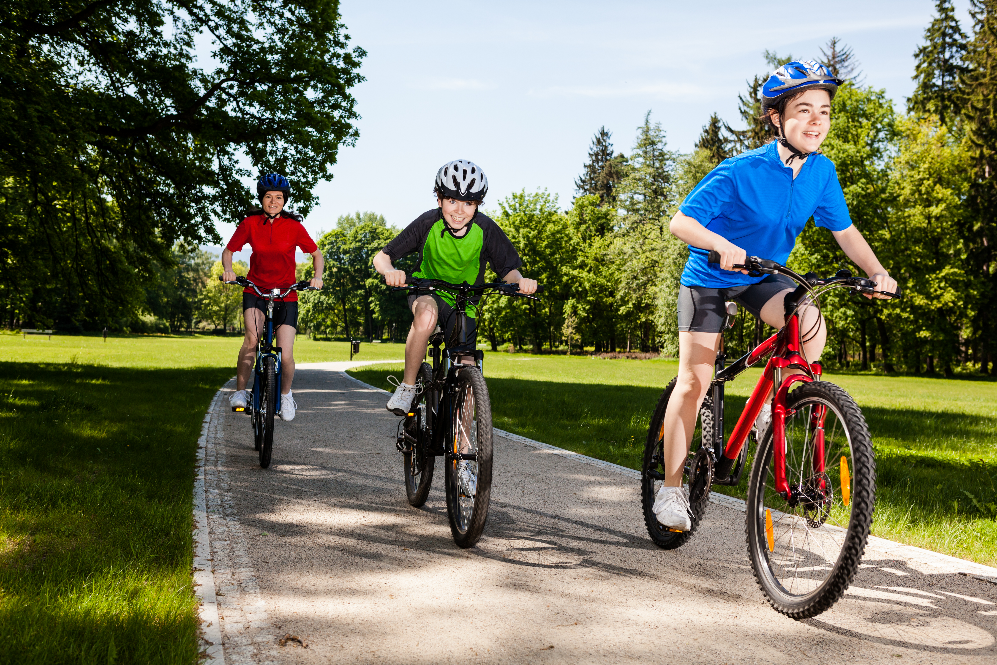 